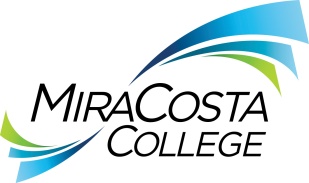 Class specifications are intended to present a descriptive list of the range of duties performed by employees in the class. Specifications are not intended to reflect all duties performed by individual positions.BASIC FUNCTION: Under general direction, perform a variety of advanced technical functions involving application production support of the district’s enterprise business systems; analyze, design, program, test, implement, document and maintain assigned systems; develop and maintain procedures and application solutions for multiple functional areas on multiple databases and systems while providing project leadership in implementing solutions to user needs; work with Business Systems Analysts, users and other Academic Information Services staff to resolve applications and database problems and other business and operational issues; and perform related duties as assigned.DISTINGUISHING CHARACTERISTICS: The Senior Enterprise Applications Developer is distinguished from Enterprise Applications Developer by the former functioning as lead developer performing a variety of significantly advanced, complex technical functions requiring broader, more complex design and development skills, while the latter position is responsible for a variety of technical journey-level functions involving the analysis, design, development, testing and implementation of enterprise business systems. The Senior Enterprise Applications Developer may also provide work direction and guidance to other developers with less experience or knowledge.ESSENTIAL DUTIES & RESPONSIBILITIES: The duties listed below are intended only as illustrations of the various types of work that may be performed. The omission of specific statements of duties does not exclude them from the position if the work is similar, related or a logical assignment to this class.Define scope, boundaries and deliverables for assigned applications development projects to meet user requirements; identify and analyze complex, ambiguous and/or conflicting development issues; provide feedback on and help translate business processes into logical objects and processes. Develop technical specifications and application design criteria based on functional requirements and business needs; design and establish configuration requirements for applications entailing complex cross-platform interoperability; develop application prototypes; write program code using applicable programming languages; adhere to industry best practices and standards encompassing principles of software architecture and established programming conventions; design methods for establishing interfaces; specify hardware, network and/or software characteristics and requirements; participate in peer code review. Participate on teams for software development projects involving major enhancements or upgrades of enterprise-scale systems; analyze system data, processes and system interactions to identify and evaluate the impact of maintenance and enhancement changes to ongoing production; convert legacy systems to new technologies; utilize software to automate the development of database objects; develop increasingly complex queries/reports, functions and procedures needed to support information and application requirements; plan and perform system enhancements and maintenance.Provide application production and user support for assigned modules of the enterprise system; analyze and troubleshoot functional and technical problems including database, hardware, software and communication-related errors; research enterprise system and interface documentation; identify errors and work with Business Systems Analysts and other Academic Information Services staff, vendor representatives and users to make necessary changes to solve problems; serve as a technical resource to district users for assigned applications.Implement enterprise system patches and upgrades and test activities for regulatory updates and system-level upgrades; reconcile customizations to baseline code with code updates provided by product vendor.Design, develop and maintain data-level integrations and ETL processes between related enterprise applications, including real-time web service-based integrations; perform security analyses of roles, permission lists, web libraries, queries/reports and database security grants and privileges.Provide project leadership for technology initiatives; work closely with customers and Business Systems Analysts to define project scope and boundaries; perform critical path analyses and set project priorities; develop project task lists and time estimates; perform cost-benefit analyses; establish project metrics; assign and manage the completion of project tasks to meet time, quality and cost expectations; coach, guide and train team members; use project management tools to monitor and report on progress; coordinate the work of outside consultants to ensure deliverables are being met and are consistent with internal standards of quality.Develop custom queries and reports to meet user requirements; write program code to extend system functionality, incorporate new subsystems and make other application changes and updates; develop test environments and participate in conducting and analyzing the results of system testing processes to ensure performance against application requirements; develop user and applications documentation.Provide on-call support for enterprise applications. OTHER DUTIES: Stay abreast of industry trends and changes in information technology to keep knowledge and skills current.Evaluate new technology solutions and make recommendations to management staff on procurement specifications and product fit.Adapt purchased software as needed to ensure compatibility and proper interaction with existing systems and applications.Participate in peer code review and in the development of software standards.Attend various meetings, trade shows and conferences.May provide training to lower-level or newly hired application developers.Perform related duties as assigned.KNOWLEDGE AND ABILITIES:KNOWLEDGE OF: Advanced concepts, principles, techniques and applications of computer systems, analysis, design, programming and documentation. Systems design principles and application development methodologies, tools and utilities applicable to the district’s enterprise system. Relational database concepts, database architectures, standard database software and general Oracle database structure and administration. Advanced principles and techniques of program planning, job scheduling and related control requirements. Principles and methods of systems analysis, including business process and entity relationship analysis tools and methods. Programming theory and applicable programming languages. The systems development life cycle.Systems integration design concepts. Functions, capabilities, characteristics and limitations of standard platforms, operating system software and devices. Network architecture and design concepts.District organization, operations, policies and objectives.Safety policies and safe work practices applicable to the work. Written and oral communication skills including correct English usage, grammar, spelling, punctuation and vocabulary. ABILITY TO: Provide project leadership for user department staff, Business Systems Analysts, vendors and Academic Information Services staff.Analyze, design, program, install and maintain complex computer systems.Balance responsibilities for multiple projects to ensure timely results in accordance with established standards. Evaluate alternatives and make sound, independent decisions within established guidelines. Troubleshoot and diagnose complex system problems and install fixes or make repairs in areas of responsibility. Operate a variety of computer software applications and peripheral equipment. Understand and apply the analysis of functional requirements to the development of systems proposals, specifications and recommendations for efficient, cost-effective technology solutions. Read, interpret, explain and apply technical information on business processes, software and hardware to technical and non-technical users. Prepare clear and concise computerized reports and accurate documentation. Set priorities and organize work to complete project responsibilities efficiently and effectively. Keep technical skills current to meet continuing applications development assignments. Communicate effectively, both orally and in writing. Understand and follow written and oral instructions. Operate a computer and standard business software. Demonstrate sensitivity to and understanding of diverse academic, socioeconomic, cultural, ethnic and disability issues. Establish and maintain effective working relationships with all those encountered in the course of work.EDUCATION AND EXPERIENCE: Graduation from an accredited four-year college or university with a bachelor’s degree in computer science, management information systems or a related field, and at least five years of progressively responsible experience in systems analysis and applications design and development; or an equivalent combination of training and experience.LICENSES AND OTHER REQUIREMENTS: A valid California driver’s license and the ability to maintain insurability under the district’s vehicle insurance program. WORK DIRECTION, LEAD AND SUPERVISORY RESPONSIBILITIES:Periodic project lead responsibilities.CONTACTS:Department Vice Presidents, Deans, department managers and staff, Academic Information Services staff, students, faculty, vendors and the general public.PHYSICAL EFFORT: The physical efforts described here are representative of those that must be met by employees to successfully perform the essential functions of this class. Reasonable accommodations may be made to enable individuals with disabilities to perform the essential functions.Primarily sedentary with intermittent standing, walking, bending and stooping; occasional light lifting and carrying of objects weighing up to 25 pounds; ability to travel to a variety of locations on and off campus as needed to conduct district business.EMOTIONAL EFFORT:Ability to develop and maintain effective working relationships involving interactions and communications personally, by phone and in writing with a variety of individuals and/or groups from diverse backgrounds on a regular, ongoing basis; ability to work effectively under pressure on a variety of tasks concurrently while meeting established deadlines and changing priorities.WORKING CONDITIONS:Primarily business office environment; subject to frequent interruptions by individuals in person or by telephone; intermittent exposure to individuals acting in a disagreeable fashion; may work at any district location or authorized facility with occasional evenings and/or weekends on an as-needed basis. Occasional local travel may be required.SENIOR ENTERPRISE APPLICATIONS DEVELOPER SENIOR ENTERPRISE APPLICATIONS DEVELOPER SENIOR ENTERPRISE APPLICATIONS DEVELOPER SENIOR ENTERPRISE APPLICATIONS DEVELOPER Reports to: Manager, Infrastructure Systems and Applications DevelopmentManager, Infrastructure Systems and Applications DevelopmentManager, Infrastructure Systems and Applications DevelopmentDept:Academic Information ServicesRange:42FLSA:ExemptEEO:Professional/Nonfaculty